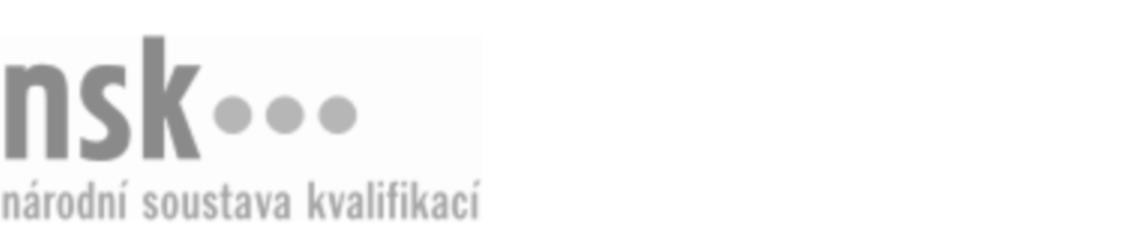 Autorizované osobyAutorizované osobyAutorizované osobyAutorizované osobyAutorizované osobyAutorizované osobyAutorizované osobyAutorizované osobyStrojník/strojnice pro obsluhu čerpací a přečerpávací stanice (kód: 36-027-H) Strojník/strojnice pro obsluhu čerpací a přečerpávací stanice (kód: 36-027-H) Strojník/strojnice pro obsluhu čerpací a přečerpávací stanice (kód: 36-027-H) Strojník/strojnice pro obsluhu čerpací a přečerpávací stanice (kód: 36-027-H) Strojník/strojnice pro obsluhu čerpací a přečerpávací stanice (kód: 36-027-H) Strojník/strojnice pro obsluhu čerpací a přečerpávací stanice (kód: 36-027-H) Strojník/strojnice pro obsluhu čerpací a přečerpávací stanice (kód: 36-027-H) Strojník/strojnice pro obsluhu čerpací a přečerpávací stanice (kód: 36-027-H) Autorizující orgán:Autorizující orgán:Ministerstvo zemědělstvíMinisterstvo zemědělstvíMinisterstvo zemědělstvíMinisterstvo zemědělstvíMinisterstvo zemědělstvíMinisterstvo zemědělstvíMinisterstvo zemědělstvíMinisterstvo zemědělstvíMinisterstvo zemědělstvíMinisterstvo zemědělstvíMinisterstvo zemědělstvíMinisterstvo zemědělstvíSkupina oborů:Skupina oborů:Stavebnictví, geodézie a kartografie (kód: 36)Stavebnictví, geodézie a kartografie (kód: 36)Stavebnictví, geodézie a kartografie (kód: 36)Stavebnictví, geodézie a kartografie (kód: 36)Stavebnictví, geodézie a kartografie (kód: 36)Stavebnictví, geodézie a kartografie (kód: 36)Povolání:Povolání:Strojník pro obsluhu čerpací a přečerpávací staniceStrojník pro obsluhu čerpací a přečerpávací staniceStrojník pro obsluhu čerpací a přečerpávací staniceStrojník pro obsluhu čerpací a přečerpávací staniceStrojník pro obsluhu čerpací a přečerpávací staniceStrojník pro obsluhu čerpací a přečerpávací staniceStrojník pro obsluhu čerpací a přečerpávací staniceStrojník pro obsluhu čerpací a přečerpávací staniceStrojník pro obsluhu čerpací a přečerpávací staniceStrojník pro obsluhu čerpací a přečerpávací staniceStrojník pro obsluhu čerpací a přečerpávací staniceStrojník pro obsluhu čerpací a přečerpávací staniceKvalifikační úroveň NSK - EQF:Kvalifikační úroveň NSK - EQF:333333Platnost standarduPlatnost standarduPlatnost standarduPlatnost standarduPlatnost standarduPlatnost standarduPlatnost standarduPlatnost standarduStandard je platný od: 30.08.2023Standard je platný od: 30.08.2023Standard je platný od: 30.08.2023Standard je platný od: 30.08.2023Standard je platný od: 30.08.2023Standard je platný od: 30.08.2023Standard je platný od: 30.08.2023Standard je platný od: 30.08.2023Strojník/strojnice pro obsluhu čerpací a přečerpávací stanice,  29.03.2024 13:23:16Strojník/strojnice pro obsluhu čerpací a přečerpávací stanice,  29.03.2024 13:23:16Strojník/strojnice pro obsluhu čerpací a přečerpávací stanice,  29.03.2024 13:23:16Strojník/strojnice pro obsluhu čerpací a přečerpávací stanice,  29.03.2024 13:23:16Strojník/strojnice pro obsluhu čerpací a přečerpávací stanice,  29.03.2024 13:23:16Strana 1 z 2Strana 1 z 2Autorizované osobyAutorizované osobyAutorizované osobyAutorizované osobyAutorizované osobyAutorizované osobyAutorizované osobyAutorizované osobyAutorizované osobyAutorizované osobyAutorizované osobyAutorizované osobyAutorizované osobyAutorizované osobyAutorizované osobyAutorizované osobyNázevNázevNázevNázevNázevNázevKontaktní adresaKontaktní adresa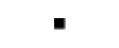 Institut environmentálních služeb, a.s.Institut environmentálních služeb, a.s.Institut environmentálních služeb, a.s.Institut environmentálních služeb, a.s.Institut environmentálních služeb, a.s.Podolská 15/17, 14700 Praha 4Podolská 15/17, 14700 Praha 4Institut environmentálních služeb, a.s.Institut environmentálních služeb, a.s.Institut environmentálních služeb, a.s.Institut environmentálních služeb, a.s.Institut environmentálních služeb, a.s.Podolská 15/17, 14700 Praha 4Podolská 15/17, 14700 Praha 4Strojník/strojnice pro obsluhu čerpací a přečerpávací stanice,  29.03.2024 13:23:16Strojník/strojnice pro obsluhu čerpací a přečerpávací stanice,  29.03.2024 13:23:16Strojník/strojnice pro obsluhu čerpací a přečerpávací stanice,  29.03.2024 13:23:16Strojník/strojnice pro obsluhu čerpací a přečerpávací stanice,  29.03.2024 13:23:16Strojník/strojnice pro obsluhu čerpací a přečerpávací stanice,  29.03.2024 13:23:16Strana 2 z 2Strana 2 z 2